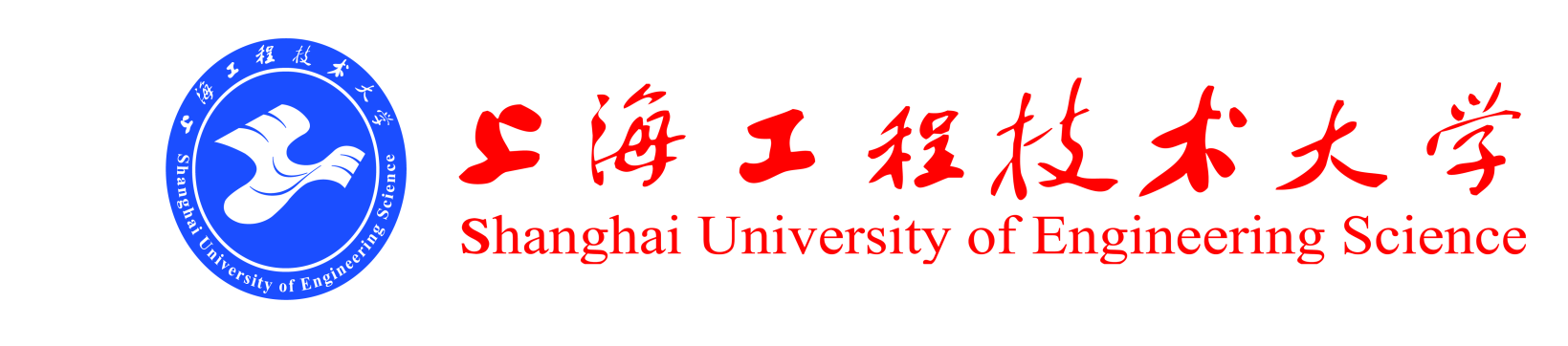  艺术设计学院教学质量监控体系——毕业要求质量监控子系统毕业要求质量监控子系统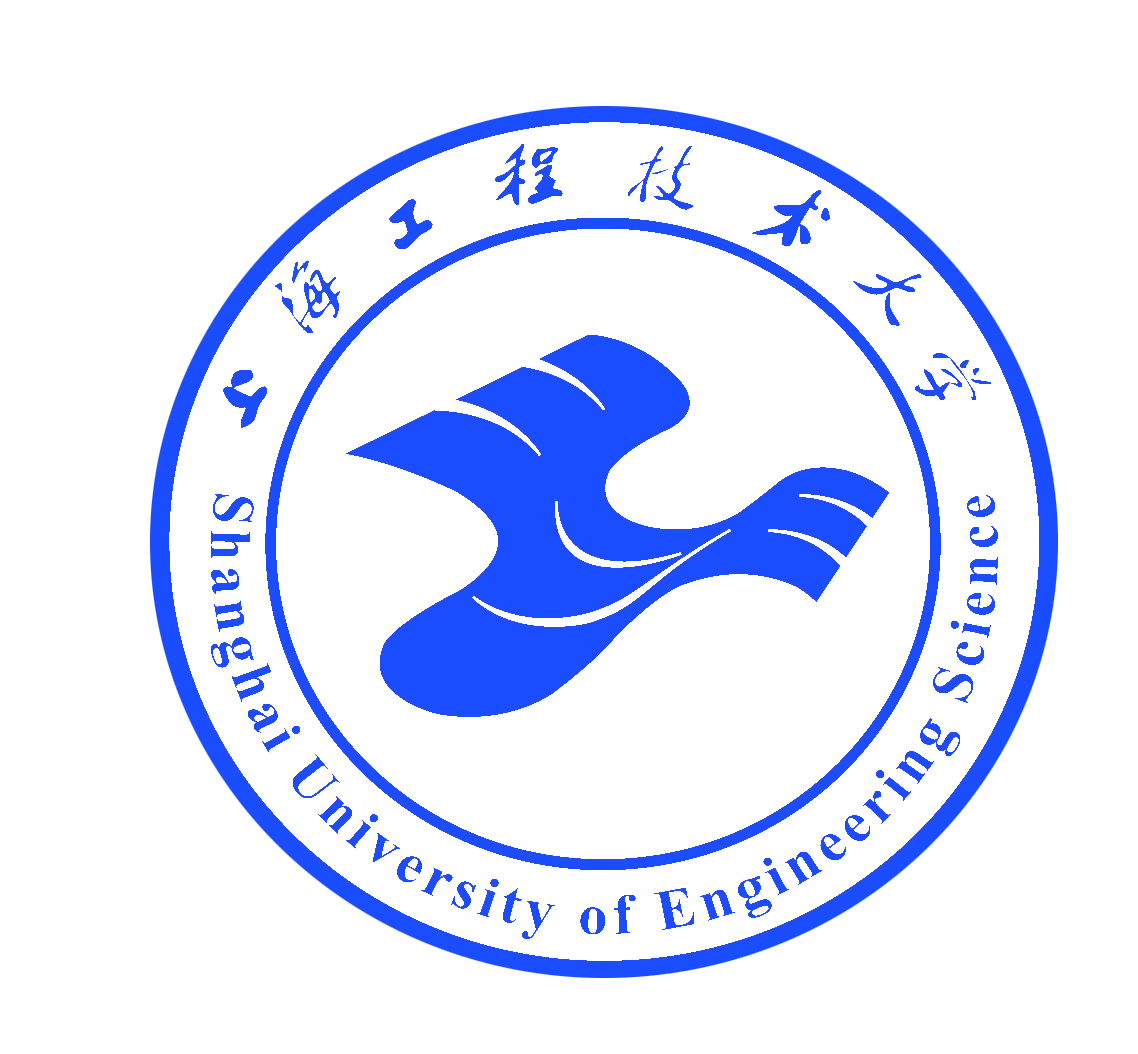 一、系统结构图二、工作流程图三、毕业要求质量标准能够支撑培养目标的实现。涵盖专业目录要求。能够凸显专业特色。文字描述恰当、严谨、清晰。四、评价与反馈机制1.质量及达成度评价方式1）学生评价毕业生问卷调查毕业生座谈会2）实习单位评价3）就业单位评价2.评价分析1）对学生、实习单位、就业单位的评价资料进行统计。2）分析评价毕业要求是否科学毕业要求是否达成3）提出切实的改进措施。3.持续改进1）将改进措施应用于专业毕业要求制定工作。2）通过下一轮的质量评价分析，证明存在的问题已获改进。六、制度保障1.上海工程技术大学艺术设计学院培养方案管理规定。七、支撑材料要求1.专业调研环节毕业要求与专业目录要求对照表（非工科专业适用）。毕业要求与专业培养目标对照表。2.评审环节专家评审表评审会照片评审会会议记录3.质量评价环节毕业生调查问卷原件毕业生座谈会照片毕业生座谈会会议记录学生校外实习单位反馈原件学生就业单位反馈原件4.评价分析环节评价分析报告含毕业要求科学性评价分析、毕业要求达成度分析、改进措施5.持续改进环节将改进措施应用于毕业要求制定工作的证明材料，如：改进的毕业要求等。证明问题已获改进的下一轮质量评价资料。6.其它支撑材料附件：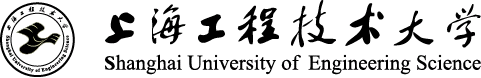 ***专业毕业要求与专业培养目标对照表说明：1.请在相应的格子里打“√”。  2.每个目标要求至少对应一项毕业要求。 3.每项毕业要求至少对应一项目标。***专业毕业要求与专业目录要求对照表（非工科专业适用）说明：1.请在相应的格子里打“√”。  2.每项目录要求至少对应一项毕业要求。 3.每项毕业要求至少对应一项目录要求。***专业毕业要求专家评审表                                                  年   月   日培养目标毕业要求目标1目标2目标3……毕业要求1毕业要求2毕业要求3……  目录要求毕业要求参见各专业要求……毕业要求1毕业要求2毕业要求3毕业要求4．．．．．．序号评审内容评审内容评审内容评审内容评审结论（请打√）评审结论（请打√）评审结论（请打√）序号评审内容评审内容评审内容评审内容良好合格整改1符合专业培养目标要求符合专业培养目标要求符合专业培养目标要求符合专业培养目标要求2符合专业目录要求符合专业目录要求符合专业目录要求符合专业目录要求2符合工程教育专业认证通用标准与专业补充标准（工科专业适用）符合工程教育专业认证通用标准与专业补充标准（工科专业适用）符合工程教育专业认证通用标准与专业补充标准（工科专业适用）符合工程教育专业认证通用标准与专业补充标准（工科专业适用）3特色鲜明特色鲜明特色鲜明特色鲜明4文字描述恰当、严谨、清晰文字描述恰当、严谨、清晰文字描述恰当、严谨、清晰文字描述恰当、严谨、清晰专家评审意见评审专家信息评审专家信息评审专家信息评审专家信息评审专家信息评审专家信息评审专家信息评审专家信息专家姓名专家姓名职称/职务工作单位专业专家签名专家签名专家签名